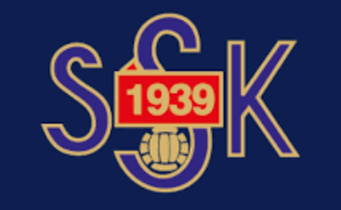 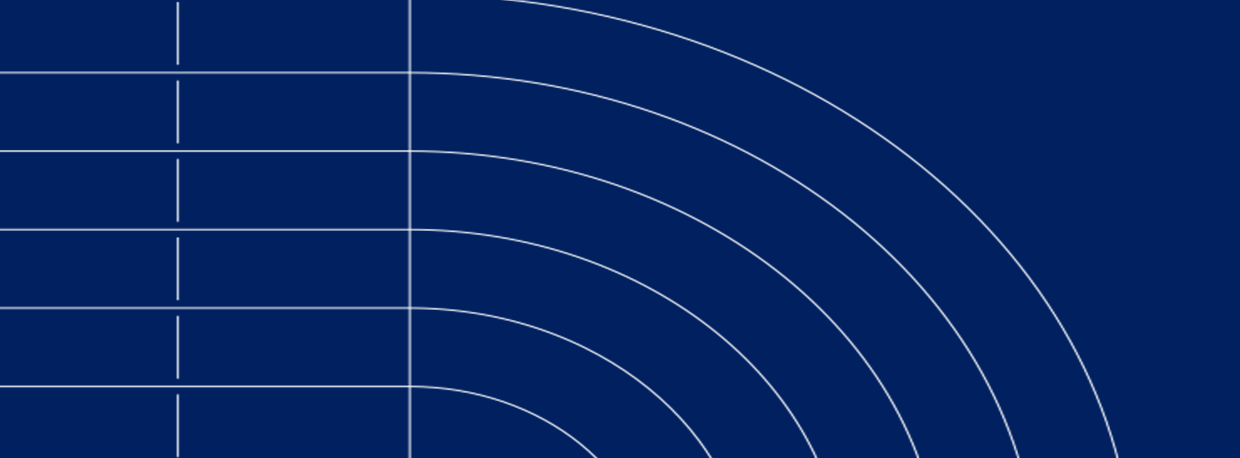 Här går vi igenom vad som behövs när man är ledare för 9-10åringar i Sunnanå SK.På första träningen/träffen sammanställer man vilka som är kvar i laget och vilka som är nya. Redigera på lagets sida. Kontakta kansliet för att boka träningstider och anmäla till serie/sammandrag.Prioritera ett fåtal fokusområden för säsongen. Ex passningsspel, rörelse utan boll etc.Utvärdera säsongen med två träffar. En med ledare-spelare, en med ledare-föräldrar. Använd nedanstående frågor.